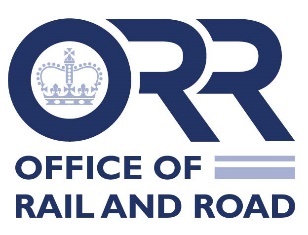 Response to ORR’s consultation – PR23 policy framework: A consultation on outcomes, infrastructure performance and managing changeThis pro-forma is available to those who wish to use it to respond to our consultation. Other forms of response (e.g. letter format) are equally welcome. Please send your response to PR23@orr.gov.uk by 30 September 2022. Please contact Lynn Armstrong at ORR with any queries: lynn.armstrong@orr.gov.ukAbout youFull name: Job title: Organisation: Email*: 	Telephone number*: 	*This information will not be published on our website.	Chapter 3: How we will regulate the infrastructure managerWe welcome views on this chapter’s proposed suite of tools to hold the infrastructure manager to account during the next control period.Question 3A: Do you have any comments on our proposal to create separate settlements for regions and the System Operator (SO)?Question 3B: Do you have any comments on our proposals for those parts of the infrastructure manager for which we will not be making a settlement (i.e. the national functions or routes)?Chapter 4: The role of stakeholdersWe welcome views on this chapter’s proposals to ensure the infrastructure manager undertakes consistently good stakeholder engagement.Question 4A: Do you have any comments to make about our proposed approach to stakeholder engagement in CP7?Question 4B: Do you agree that the infrastructure manager should conduct its stakeholder survey on the quality of its engagement which asks a consistent set of questions but which can also be tailored according to the business unit’s stakeholder engagement approach?Chapter 5: Monitoring and enforcement We welcome views on this chapter’s proposals on how we monitor the infrastructure manager’s performance and, where necessary, initiate enforcement action.Question 5A: Do you agree with our proposed broad approach to monitoring and enforcement in CP7?Chapter 6: Outcomes and monitoring performanceWe welcome views on the role of our outcomes framework.Question 6A: Do you have any comments on the structure of our proposed use of CP7 outcomes framework, which includes success measures, supporting measures and wider information to monitor and hold the infrastructure manager to account in CP7?Question 6B: Do you have any comments on the proposed approach to monitoring, reporting and escalating performance against success measures?Chapter 7: Change and flexibility We welcome views on this chapter’s proposed approach to managing changes that could affect key aspects of the determination and settlements (funding and accountabilities) throughout CP7.Question 7A: Do you agree with our proposals to improve the Managing Change Policy for CP7?Are there any other comments you would like to make?Thank you for taking the time to respond.Publishing your responseWe plan to publish all responses to this consultation on our website.Should you wish for any information that you provide to be treated as confidential, please be aware that this may be subject to publication, or release to other parties or to disclosure, in accordance with the access to information regimes. These regimes are primarily the Freedom of Information Act 2000 (FOIA), the UK General Data Protection Regulation (UK GDPR) the Data Protection Act 2018 (DPA) and the Environmental Information Regulations 2004.Under the FOIA, there is a statutory code of practice with which public authorities must comply and which deals, amongst other things, with obligations of confidence. In view of this, if you are seeking confidentiality for information you are providing, please explain why. If we receive a request for disclosure of the information, we will take full account of your explanation, but we cannot give an assurance that confidentiality can be maintained in all circumstances. An automatic confidentiality disclaimer generated by your IT system will not, of itself, be regarded as binding on ORR.If you are seeking to make a response in confidence, we would also be grateful if you would annex any confidential information, or provide a non-confidential summary, so that we can publish the non-confidential aspects of your response.Any personal data you provide to us will be used for the purposes of this consultation and will be handled in accordance with our privacy notice, which sets out how we comply with the UK General Data Protection Regulation and Data Protection Act 2018.ConsentIn responding to this consultation you consent to us:handling your personal data for the purposes of this consultation; andpublishing your response on our website (unless you have indicated to us that you wish for your response to be treated as confidential as set out above.)Your consent to either of the above can be withdrawn at any time. Further information about how we handle your personal data and your rights is set out in our privacy notice.Format of responsesSo that we are able to apply web standards to content on our website, we would prefer that you email us your response either in Microsoft Word format or OpenDocument Text (.odt) format. ODT files have a fully open format and do not rely on any specific piece of software.If you send us a PDF document, please:create it directly from an electronic word-processed file using PDF creation software (rather than as a scanned image of a printout); andensure that the PDF's security method is set to no security in the document properties.